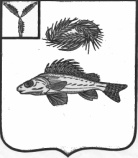 АДМИНИСТРАЦИЯПЕРЕКОПНОВСКОГО МУНИЦИПАЛЬНОГО ОБРАЗОВАНИЯЕРШОВСКОГО МУНИЦИПАЛЬНОГО РАЙОНАСАРАТОВСКОЙ ОБЛАСТИПОСТАНОВЛЕНИЕот 08.11.2022 года									№ 50О внесении изменений и продлении муниципальной программы «Развитие транспортной системы муниципального образования на 2022 - 2024 годы» на 2025 годРуководствуясь Бюджетным кодексом Российской Федерации, Федеральным законом от 8 ноября 2007 года № 257-ФЗ "Об автомобильных дорогах и о дорожной деятельности в Российской Федерации и о внесении изменений в отдельные законодательные акты Российской Федерации", законом Саратовской области от 30 сентября 2014 года № 108-ЗСО "О вопросах местного значения сельских поселений Саратовской области",  Уставом Перекопновского муниципального образования, в целях повышения безопасности дорожного движения, приведения автомобильных дорог в соответствие с требованиями технических стандартов, сохранности автомобильных дорог в границах населенных пунктов на территории Перекопновского муниципального образования, администрация Перекопновского муниципального образования ПОСТАНОВЛЯЕТ:1. Продлить муниципальную программу «Развитие транспортной системы муниципального образования на 2022-2024 годы» (далее - Программа), утвержденную постановлением администрации от 21.12.2021 №58 на 2025 год.2. По всему тексту муниципальной программы «Развитие транспортной системы муниципального образования на 2022-2024 годы» слова "на 2022-2024 годы" заменить словами "на 2022-2025 годы, слова "к 2024 году" заменить "к 2025 году".3. Второй абзац раздела 4 Изложить в следующей редакции:"Общий объем финансирования программы в 2022-2025 годах составляет 21350,5 тыс. руб. и будет корректироваться ежегодно при поступлении субсидий из бюджетов других уровней."4. Паспорт муниципальной программы изложить в следующей редакции:"Муниципальная программа«Развитие транспортной системы муниципального образования на 2022- 2025 годы»5. Абзац 3 раздела 1 изложить в следующей редакции:"Состояние транспортной сети Перекопновского МО на 2022 год приведено в таблице:6. Раздел 9 изложить в следующей редакции:"Раздел 9.Планируемые результаты реализации Муниципальной программы«Развитие транспортной системы на территории муниципального образования на 2022 - 2025 годы»7. В разделе 11 паспорт подпрограммы «Повышение безопасности дорожного движения в границах населенных пунктов на территории муниципального образования» изложить в следующей редакции:"Паспорт подпрограммы.Указанные объемы финансирования подлежат уточнению при формировании бюджетов на соответствующий финансовый год.Кроме того, по мере возможностей будут привлекаться средства районного бюджета, целевые и добровольные пожертвования."8. В разделе 12 паспорт подпрограммы "Капитальный ремонт, ремонт и содержание автомобильных дорог местного значения в границах населенных пунктов, находящихся в муниципальной собственности" изложить в следующей редакции:"Паспорт подпрограммы.Указанные объемы финансирования подлежат уточнению при формировании бюджетов на соответствующий финансовый год.Кроме того, по мере возможностей будут привлекаться средства районного бюджета, целевые и добровольные пожертвования."9. Планируемые результаты реализации изложить в следующей редакции:"Планируемые результаты реализации Подпрограмма 1 . Повышение безопасности дорожного движения в границах населенных пунктов на территории муниципального образованияМуниципальной программы«Развитие транспортной системы муниципального образования на 2022 - 2025 годы»Планируемые результаты реализации Подпрограмма 2 . Капитальный ремонт, ремонт и содержание автомобильных дорог местного значения в границах населенных пунктов, находящихся в муниципальной собственностиМуниципальной программы«Развитие транспортной системы муниципального образования на 2022 - 2025 годы»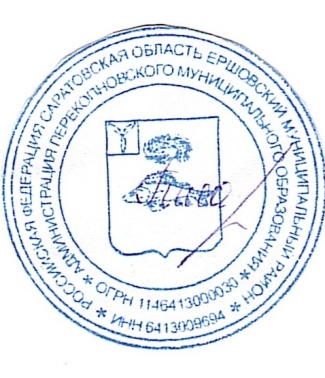 Глава Перекопновского муниципального образованияЕршовского муниципального районаСаратовской области                                                                                        Е. Н. Писарева								Е. Н. Писарева	НаименованиеПрограммыМуниципальная программа «Развитие транспортной системы муниципального образования на 2022- 2025 годы»12Основание для разработкиФедеральный закон № 257 от 08 ноября 2007 г.«Об автомобильных дорогах и дорожной деятельностив Российской Федерации».Федеральный закон «О безопасности дорожного движения»Устав Перекопновского муниципального образованияЗаказчикПрограммыАдминистрация Перекопновского муниципального образования Цели и задачи программыЦелью Программы является обеспечение охраны жизни, здоровья граждан и их имущества, гарантии их законных прав на безопасные условия движения на дорогах. Приведение автомобильных дорог в соответствие с требованиями технических регламентов.Сохранность автомобильных дорог Для достижения поставленной цели необходимо решение следующих задач:- ремонт автомобильной дороги для удовлетворения возрастающего спроса на перевозки автомобильным транспортом;- сокращение транспортных издержек при перевозке грузов и пассажиров автомобильным транспортом;- обеспечение круглогодичного транспортного сообщения;- предупреждение опасного поведения участников дорожного движения;- снижение отрицательного воздействия на окружающую среду;- ликвидация и профилактика возникновения опасных участков на сети автомобильных дорог;- повышение эффективности аварийно-спасательных работ и оказание экстренной медицинской помощи жителям;- совершенствование организации движения транспорта и пешеходов;-увеличение протяженности автомобильных дорог общего пользования местного значения, соответствующих нормативным требованиям;Сроки реализации программы2022-2025 годыИсполнители основных мероприятийАдминистрация Перекопновского муниципального образованияОбщий объем финансированияЗатраты на реализацию мероприятий Программы составляет 21350,5 тыс. руб.2022г –7759,5 тыс. руб., в том числе:средства дорожного фонда –7759,5 тыс. руб.;средства местного бюджета - 0,0 тыс. руб.;2023г –7954,8 тыс. руб., в том числе:средства дорожного фонда (прогнозно)–7954,8 тыс. руб.;средства местного бюджета (прогнозно) –0,0 тыс. руб.;2024г –2785,9 тыс. руб., в том числе:средства дорожного фонда (прогнозно) –2785,9 тыс. руб.;средства местного бюджета (прогнозно) - 0,0 тыс. руб.;2025г –2850,3 тыс. руб., в том числе:средства дорожного фонда (прогнозно) –2850,3 тыс. руб.;средства местного бюджета (прогнозно) - 0,0 тыс. руб..Перечень подпрограммПодпрограмма 1.«Повышение безопасности дорожного движения в границах населенных пунктов на территории муниципального образования» Подпрограмма 2.«Капитальный ремонт, ремонт и содержание автомобильных дорог местного значения в границах населенных пунктов муниципального образования, находящихся в муниципальной собственности»Ожидаемый конечный результатУлучшение дорожного полотна, улучшение условий жизни сельчан, привлечение молодых семей в поселение. Ремонт автомобильной дороги будет способствовать содействию экономического роста поселения, а также повышению уровня жизни населения за счет совершенствования сети автомобильных дорог и проведения ее к состоянию, допустимому по условиям обеспечения безопасности дорожного движения, согласно требованиям Государственного стандарта Российской Федерации.Все требования стандарта являются обязательными и направлены на обеспечение безопасности дорожного движения, сохранения жизни, здоровья и имущества населения, охрану окружающей среды.Контроль за исполнениемКонтроль за ходом реализации Программы возлагается на администрацию Перекопновского муниципального образования, депутатскую группуОсновной РазработчикПрограммыАдминистрация Перекопновского муниципального образованияКатегория дорог и улицОбщая площадь дорог и улиц41,9 кмв том числе:Улицы и дороги местного значения с твердым покрытием24,6кмулицы и дороги местного значения с грунтовым покрытием17,3 кмN п/пЗадачи, направленные на достижение целиПланируемый объем финансирования на решение данной задачи (тыс. руб.)Планируемый объем финансирования на решение данной задачи (тыс. руб.)Показатель реализации мероприятий муниципальной программы (подпрограммы)Единица измеренияОтчетный базовый период/Базовое значение показателя (на начало реализации подпрограммы)Отчетный базовый период/Базовое значение показателя (на начало реализации подпрограммы)Планируемое значение показателя по годам реализацииПланируемое значение показателя по годам реализацииПланируемое значение показателя по годам реализацииПланируемое значение показателя по годам реализацииПланируемое значение показателя по годам реализацииПланируемое значение показателя по годам реализацииПланируемое значение показателя по годам реализацииПланируемое значение показателя по годам реализацииN п/пЗадачи, направленные на достижение целиБюджет сельского поселения ПерекопновскогоМОДругие источники (в разрезе)Показатель реализации мероприятий муниципальной программы (подпрограммы)Единица измеренияОтчетный базовый период/Базовое значение показателя (на начало реализации подпрограммы)Отчетный базовый период/Базовое значение показателя (на начало реализации подпрограммы)2022 год2022 год2023 год2023 год2023 год2024 год2025 год2025 год1234567788999101111Подпрограмма 1 .  Повышение безопасности дорожного движения в границах населенных пунктов на территории муниципального образованияПодпрограмма 1 .  Повышение безопасности дорожного движения в границах населенных пунктов на территории муниципального образованияПодпрограмма 1 .  Повышение безопасности дорожного движения в границах населенных пунктов на территории муниципального образованияПодпрограмма 1 .  Повышение безопасности дорожного движения в границах населенных пунктов на территории муниципального образованияПодпрограмма 1 .  Повышение безопасности дорожного движения в границах населенных пунктов на территории муниципального образованияПодпрограмма 1 .  Повышение безопасности дорожного движения в границах населенных пунктов на территории муниципального образованияПодпрограмма 1 .  Повышение безопасности дорожного движения в границах населенных пунктов на территории муниципального образованияПодпрограмма 1 .  Повышение безопасности дорожного движения в границах населенных пунктов на территории муниципального образованияПодпрограмма 1 .  Повышение безопасности дорожного движения в границах населенных пунктов на территории муниципального образованияПодпрограмма 1 .  Повышение безопасности дорожного движения в границах населенных пунктов на территории муниципального образованияПодпрограмма 1 .  Повышение безопасности дорожного движения в границах населенных пунктов на территории муниципального образованияПодпрограмма 1 .  Повышение безопасности дорожного движения в границах населенных пунктов на территории муниципального образованияПодпрограмма 1 .  Повышение безопасности дорожного движения в границах населенных пунктов на территории муниципального образованияПодпрограмма 1 .  Повышение безопасности дорожного движения в границах населенных пунктов на территории муниципального образованияПодпрограмма 1 .  Повышение безопасности дорожного движения в границах населенных пунктов на территории муниципального образованияПодпрограмма 1 .  Повышение безопасности дорожного движения в границах населенных пунктов на территории муниципального образования11.Повышение безопасности дорожного движения в границах населенных пунктов на территории муниципального образования100,025,025,025,025,025,025,025,025,0Подпрограмма 2 . Капитальный ремонт, ремонт и содержание автомобильных дорог местного значения в границах населенных пунктов муниципального образованияПодпрограмма 2 . Капитальный ремонт, ремонт и содержание автомобильных дорог местного значения в границах населенных пунктов муниципального образованияПодпрограмма 2 . Капитальный ремонт, ремонт и содержание автомобильных дорог местного значения в границах населенных пунктов муниципального образованияПодпрограмма 2 . Капитальный ремонт, ремонт и содержание автомобильных дорог местного значения в границах населенных пунктов муниципального образованияПодпрограмма 2 . Капитальный ремонт, ремонт и содержание автомобильных дорог местного значения в границах населенных пунктов муниципального образованияПодпрограмма 2 . Капитальный ремонт, ремонт и содержание автомобильных дорог местного значения в границах населенных пунктов муниципального образованияПодпрограмма 2 . Капитальный ремонт, ремонт и содержание автомобильных дорог местного значения в границах населенных пунктов муниципального образованияПодпрограмма 2 . Капитальный ремонт, ремонт и содержание автомобильных дорог местного значения в границах населенных пунктов муниципального образованияПодпрограмма 2 . Капитальный ремонт, ремонт и содержание автомобильных дорог местного значения в границах населенных пунктов муниципального образованияПодпрограмма 2 . Капитальный ремонт, ремонт и содержание автомобильных дорог местного значения в границах населенных пунктов муниципального образованияПодпрограмма 2 . Капитальный ремонт, ремонт и содержание автомобильных дорог местного значения в границах населенных пунктов муниципального образованияПодпрограмма 2 . Капитальный ремонт, ремонт и содержание автомобильных дорог местного значения в границах населенных пунктов муниципального образованияПодпрограмма 2 . Капитальный ремонт, ремонт и содержание автомобильных дорог местного значения в границах населенных пунктов муниципального образованияПодпрограмма 2 . Капитальный ремонт, ремонт и содержание автомобильных дорог местного значения в границах населенных пунктов муниципального образованияПодпрограмма 2 . Капитальный ремонт, ремонт и содержание автомобильных дорог местного значения в границах населенных пунктов муниципального образованияПодпрограмма 2 . Капитальный ремонт, ремонт и содержание автомобильных дорог местного значения в границах населенных пунктов муниципального образования11.Капитальный ремонт, ремонт и содержание дорог местного значения в границах населенных пунктов, находящихся в муниципальной собственности10594,5Показатель 1тыс.руб.2322,52322,52685,82685,82760,92760,92760,92760,92825,311.Капитальный ремонт, ремонт и содержание дорог местного значения в границах населенных пунктов, находящихся в муниципальной собственности10594,5Показатель 2тыс.руб.2.Осуществление дорожной деятельности в отношении автомобильных дорог общего пользования местного значения в границах населенных пунктов сельских поселений за счет средств областного дорожного фонда10656,0Показатель 1тыс.руб.5412,05412,05244,05244,00,00,00,00,00,02.Осуществление дорожной деятельности в отношении автомобильных дорог общего пользования местного значения в границах населенных пунктов сельских поселений за счет средств областного дорожного фонда10656,0Показатель 2тыс.руб.Итого:21350,50,07759,57759,57954,87954,82785,92785,92785,92785,92850,3Наименованиеподпрограммы «Повышение безопасности дорожного движения в границах населенных пунктов на территории муниципального образования»12Цели и задачи подпрограммыРазвитие транспортной инфраструктуры с повышением уровня безопасности, доступности и качества услуг транспортного комплекса для населения, интеграцией в российское транспортное пространство в соответствии со стратегическими планами социально-экономического развития муниципальногообразования.Обеспечение охраны жизни, здоровья граждан и их имущества, гарантии их законных прав на безопасные условия движения на дорогах. Приведение автомобильных дорог в соответствие с требованиями технических регламентов.Сроки реализации подпрограммы2022-2025 годыИсполнители основных мероприятийАдминистрация Перекопновского муниципального образованияОбщий объем финансированияЗатраты на реализацию мероприятий Подпрограммы составляет 100,0  тыс. руб.2022г - 25,0 тыс. руб., в том числе:средства дорожного фонда - 25,0 тыс. руб.;средства местного бюджета - 0,0 тыс. руб.;2023г –25,0 тыс. руб., в том числе:средства дорожного фонда (прогнозно) - 25,0 тыс. руб.;средства местного бюджета (прогнозно) - 0,0 тыс. руб.;2024г - 25,0 тыс. руб., в том числе:средства дорожного фонда (прогнозно) - 25,0 тыс. руб.;средства местного бюджета (прогнозно) - 0,0 тыс. руб.;2025г - 25,0 тыс. руб., в том числе:средства дорожного фонда (прогнозно) - 25,0 тыс. руб.;средства местного бюджета (прогнозно) - 0,0 тыс. рубОжидаемый конечный результатУлучшение условий жизни сельчан, уровня жизни населения за счет совершенствования сети автомобильных дорог и проведения ее к состоянию, допустимому по условиям обеспечения безопасности дорожного движения, согласно требованиям Государственного стандарта Российской Федерации.Все требования стандарта являются обязательными и направлены на обеспечение безопасности дорожного движения, сохранения жизни, здоровья и имущества населения, охрану окружающей среды.Наименованиеподпрограммы «Капитальный ремонт, ремонт и содержание автомобильных дорог местного значения в границах населенных пунктов, находящихся в муниципальной собственности»12Цели и задачи подпрограммыРазвитие транспортной инфраструктуры с повышением уровня безопасности, доступности и качества услуг транспортного комплекса для населения, интеграцией в российское транспортное пространство в соответствии со стратегическими планами социально-экономического развития муниципального образованияСроки реализации подпрограммы2022-2025 годыИсполнители основных мероприятийАдминистрация Перекопновского муниципального образованияОбщий объем финансированияЗатраты на реализацию мероприятий Подпрограммы составляет 21250,5 тыс. руб.2022г –7734,5 тыс. руб., в том числе:средства дорожного фонда –7734,5 тыс. руб.;средства местного бюджета - 0,0 тыс. руб.;2023г –7929,8 тыс. руб. ., в том числе:средства дорожного фонда (прогнозно) –7929,8 тыс. руб.;средства местного бюджета (прогнозно) - 0,0 тыс. руб.;2024г –2760,9 тыс. руб., в том числе:средства дорожного фонда (прогнозно) –2760,9 тыс. руб.;средства местного бюджета (прогнозно) - 0,0 тыс. руб..2025г –2825,3 тыс. руб., в том числе:средства дорожного фонда (прогнозно) –2825,3 тыс. руб.;средства местного бюджета (прогнозно) - 0,0 тыс. руб..Ожидаемый конечный результатУлучшение дорожного полотна, улучшение условий жизни сельчан, привлечение молодых семей в поселение. Ремонт автомобильной дороги будет способствовать содействию экономического роста поселения, а также повышению уровня жизни населения за счет совершенствования сети автомобильных дорог и проведения ее к состоянию, допустимому по условиям обеспечения безопасности дорожного движения, согласно требованиям Государственного стандарта Российской Федерации.Все требования стандарта являются обязательными и направлены на обеспечение безопасности дорожного движения, сохранения жизни, здоровья и имущества населения, охрану окружающей среды.N п/пЗадачи, направленные на достижение целиПланируемый объем финансирования на решение данной задачи (тыс. руб.)Планируемый объем финансирования на решение данной задачи (тыс. руб.)Показатель реализации мероприятий муниципальной программы (подпрограммы)Единица измеренияОтчетный базовый период/Базовое значение показателя (на начало реализации подпрограммы)Планируемое значение показателя по годам реализацииПланируемое значение показателя по годам реализацииПланируемое значение показателя по годам реализацииПланируемое значение показателя по годам реализацииN п/пЗадачи, направленные на достижение целиБюджет сельского поселения ПерекопновскогоДругие источники (в разрезе)Показатель реализации мероприятий муниципальной программы (подпрограммы)Единица измеренияОтчетный базовый период/Базовое значение показателя (на начало реализации подпрограммы)2022 год2023 год2024 год2025 год123456789101111.Повышение безопасности дорожного движения в границах населенных пунктов на территории муниципального образования100,0Показатель 1тыс.руб.25,025,025,025,011.Повышение безопасности дорожного движения в границах населенных пунктов на территории муниципального образования100,0Показатель 2тыс.руб.Итого:100,00,025,025,025,025,0N п/пЗадачи, направленные на достижение целиПланируемый объем финансирования на решение данной задачи (тыс. руб.)Планируемый объем финансирования на решение данной задачи (тыс. руб.)Показатель реализации мероприятий муниципальной программы (подпрограммы)Единица измеренияОтчетный базовый период/Базовое значение показателя (на начало реализации подпрограммы)Планируемое значение показателя по годам реализацииПланируемое значение показателя по годам реализацииПланируемое значение показателя по годам реализацииПланируемое значение показателя по годам реализацииN п/пЗадачи, направленные на достижение целиБюджет сельского поселения ПерекопновскогоДругие источники (в разрезе)Показатель реализации мероприятий муниципальной программы (подпрограммы)Единица измеренияОтчетный базовый период/Базовое значение показателя (на начало реализации подпрограммы)2022 год2023 год2024 год2025 год123456789101111.Капитальный ремонт, ремонт и содержание дорог местного значения в границах населенных пунктов, находящихся в муниципальной собственности10594,5Показатель 1тыс.руб.2322,52685,82760,92825,311.Капитальный ремонт, ремонт и содержание дорог местного значения в границах населенных пунктов, находящихся в муниципальной собственности10594,5Показатель 2тыс.руб.2.Осуществление дорожной деятельности в отношении автомобильных дорог общего пользования местного значения в границах населенных пунктов сельских поселений за счет средств областного дорожного фонда10656,0Показатель 1тыс.руб.5412,05244,00,00,02.Осуществление дорожной деятельности в отношении автомобильных дорог общего пользования местного значения в границах населенных пунктов сельских поселений за счет средств областного дорожного фонда10656,0Показатель 2тыс.руб.Итого:21250,50,07734,57929,82760,92825,3